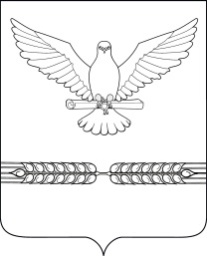     АДМИНИСТРАЦИЯ СТАРОЛЕУШКОВСКОГО СЕЛЬСКОГО ПОСЕЛЕНИЯ ПАВЛОВСКОГО РАЙОНА ПОСТАНОВЛЕНИЕот 30.12.2021							                            № 236ст-ца Старолеушковская Об утверждении плана-графика закупок товаров, работ, услуг для нужд  муниципальных бюджетных учреждений Старолеушковского сельского поселения Павловского района на 2022 год В соответствии с п.1 ч.1 ст.4 Федерального закона от 5 апреля 2013 года №44-ФЗ «О контрактной системе в сфере закупок товаров, работ, услуг для обеспечения государственных и муниципальных нужд», решением Совета Старолеушковского сельского поселения от 23 декабря 2021 года №37/127 «О бюджете Старолеушковского сельского поселения на 2022 год»,                              п о с т а н о в л я ю:Утвердить план-график закупок товаров, работ, услуг для нужд МБУ «СКЦ МО Старолеушковское сельское поселение» на 2022 год (приложение №1).Утвердить план-график закупок товаров, работ, услуг для нужд МБУ «Старолеушковская поселенческая библиотека» на 2022 год (приложение №2).Разместить план-график закупок товаров, работ, услуг для обеспечения нужд заказчиков на 2022 год на сайте  www.zakupki.gov.ru  и на официальном сайте Старолеушковского сельского поселения Павловского района Краснодарского края www./старолеушковское.рф/.Контроль за выполнение настоящего постановления оставляю за собой.Постановление вступает в силу со дня его подписания и распространяется на правоотношения, возникшие с 1 января 2022 года. Глава Старолеушковского сельского поселения Павловского района                                                        Р.М. Чепилов                                       Ответственный исполнитель директор МБУ"СТАРОЛЕУШКОВСКАЯ ПОСЕЛЕНЧЕСКАЯ БИБЛИОТЕКА" СТАРОЛЕУШКОВСКОГО СЕЛЬСКОГО ПОСЕЛЕНИЯ ПАВЛОВСКОГО РАЙОНА                                                                                   __________________Е.А.Пасько                                                                                                                                                                                                                                                                                                       ПРИЛОЖЕНИЕ № 1                                                                                                                                                         к постановлению администрации                                                                                                                                                         Старолеушковского сельского                                                                                                                                                         поселения Павловского района                                                                                                                                                  от 30.12.2021  № 236                                        Ответственный исполнитель    директор МБУ «СКЦ МО Старолеушковское сельское                       поселение»                                                              И.В.Черненко                                                                                                                                                                                                                                                                                                                                                                ПРИЛОЖЕНИЕ № 2                                     к постановлению администрации                                     Старолеушковского сельского                                     поселения Павловского района                                     от 30.12.2021 г  № 236ПЛАН-ГРАФИК 
закупок товаров, работ, услуг на 2022 финансовый год
и на плановый период 2023 и 2024 годов1. Информация о заказчике: КодыПолное наименование МУНИЦИПАЛЬНОЕ БЮДЖЕТНОЕ УЧРЕЖДЕНИЕ "СТАРОЛЕУШКОВСКАЯ ПОСЕЛЕНЧЕСКАЯ БИБЛИОТЕКА" СТАРОЛЕУШКОВСКОГО СЕЛЬСКОГО ПОСЕЛЕНИЯ ПАВЛОВСКОГО РАЙОНАИНН2346015526Полное наименование МУНИЦИПАЛЬНОЕ БЮДЖЕТНОЕ УЧРЕЖДЕНИЕ "СТАРОЛЕУШКОВСКАЯ ПОСЕЛЕНЧЕСКАЯ БИБЛИОТЕКА" СТАРОЛЕУШКОВСКОГО СЕЛЬСКОГО ПОСЕЛЕНИЯ ПАВЛОВСКОГО РАЙОНАКПП234601001Организационно-правовая форма Муниципальное бюджетное учреждение по ОКОПФ75403Форма собственности Муниципальная собственность по ОКФС14Место нахождения (адрес), телефон, адрес электронной почты Российская Федерация, 352054, Краснодарский край, Павловский р-н, Старолеушковская ст-ца, УЛ ЖЛОБЫ, 21 ,88619145567, staroleush@mail.ruпо ОКТМО03639434101Наименование бюджетного, автономного учреждения, государственного, муниципального унитарного предприятия, иного юридического лица, которому переданы полномочия государственного, муниципального заказчика ИНННаименование бюджетного, автономного учреждения, государственного, муниципального унитарного предприятия, иного юридического лица, которому переданы полномочия государственного, муниципального заказчика КППМесто нахождения (адрес), телефон, адрес электронной почты по ОКТМОЕдиница измерения: рубль по ОКЕИ3832. Информация о закупках товаров, работ, услуг на 2022 финансовый год и на плановый период 2023 и 2024 годов: № п/пИдентификационный код закупкиОбъект закупкиОбъект закупкиОбъект закупкиПланируемый год размещения извещения об осуществлении закупки, направления приглашения принять участие в определении поставщика (подрядчика, исполнителя), заключения контракта с единственным поставщиком (подрядчиком, исполнителем) Объем финансового обеспечения, в том числе планируемые платежиОбъем финансового обеспечения, в том числе планируемые платежиОбъем финансового обеспечения, в том числе планируемые платежиОбъем финансового обеспечения, в том числе планируемые платежиОбъем финансового обеспечения, в том числе планируемые платежиИнформация о проведении обязательного общественного обсуждения закупкиНаименование уполномоченного органа (учреждения)Наименование организатора проведения совместного конкурса или аукциона№ п/пИдентификационный код закупкиТовар, работа, услуга по Общероссийскому классификатору продукции по видам экономической деятельности ОК 034-2014 (КПЕС 2008) (ОКПД2) Товар, работа, услуга по Общероссийскому классификатору продукции по видам экономической деятельности ОК 034-2014 (КПЕС 2008) (ОКПД2) Наименование объекта закупкиПланируемый год размещения извещения об осуществлении закупки, направления приглашения принять участие в определении поставщика (подрядчика, исполнителя), заключения контракта с единственным поставщиком (подрядчиком, исполнителем) Всегона текущий финансовый годна плановый периодна плановый периодпоследующие годыИнформация о проведении обязательного общественного обсуждения закупкиНаименование уполномоченного органа (учреждения)Наименование организатора проведения совместного конкурса или аукциона№ п/пИдентификационный код закупкиКодНаименованиеНаименование объекта закупкиПланируемый год размещения извещения об осуществлении закупки, направления приглашения принять участие в определении поставщика (подрядчика, исполнителя), заключения контракта с единственным поставщиком (подрядчиком, исполнителем) Всегона текущий финансовый годна первый годна второй годпоследующие годыИнформация о проведении обязательного общественного обсуждения закупкиНаименование уполномоченного органа (учреждения)Наименование организатора проведения совместного конкурса или аукциона№ п/пИдентификационный код закупкиПланируемый год размещения извещения об осуществлении закупки, направления приглашения принять участие в определении поставщика (подрядчика, исполнителя), заключения контракта с единственным поставщиком (подрядчиком, исполнителем) ВсегоИнформация о проведении обязательного общественного обсуждения закупкиНаименование уполномоченного органа (учреждения)Наименование организатора проведения совместного конкурса или аукциона12345678910111213140001223234601552623460100100010000000244Закупки в соответствии с п. 5 ч. 1 ст. 93 Федерального закона № 44-ФЗ2022319100.00319100.000.000.000.000002223234601552623460100100020000000247Закупки в соответствии с п. 5 ч. 1 ст. 93 Федерального закона № 44-ФЗ2022200000.00200000.000.000.000.00Всего для осуществления закупок,Всего для осуществления закупок,Всего для осуществления закупок,Всего для осуществления закупок,Всего для осуществления закупок,Всего для осуществления закупок,519100.00519100.000.000.000.00в том числе по коду вида расходов 244в том числе по коду вида расходов 244в том числе по коду вида расходов 244в том числе по коду вида расходов 244в том числе по коду вида расходов 244в том числе по коду вида расходов 244319100.00319100.000.000.000.00в том числе по коду вида расходов 247в том числе по коду вида расходов 247в том числе по коду вида расходов 247в том числе по коду вида расходов 247в том числе по коду вида расходов 247в том числе по коду вида расходов 247200000.00200000.000.000.000.00